Informatīvais ziņojums “Par elektroenerģijas sadales tīkla tarifu ietekmi uz aizsargātajiem elektroenerģijas lietotājiem un veiktajiem informatīvajiem pasākumiem lietotāju izmaksu kāpuma ierobežošanai”IevadsInformatīvais ziņojums ir sagatavots saskaņā ar Ministru kabineta 2016.gada 13.septembra sēdes protokola 5.punktā doto uzdevumu Ekonomikas ministrijai izstrādāt ziņojumu par elektroenerģijas sadales tarifu ietekmi uz aizsargātajiem elektroenerģijas lietotājiem, kurā izvērtēta aizsargāto lietotāju līdzšinējo atbalsta pasākumu fiskālā un sociālekonomiskā ietekme, apkopota informācija par veiktajiem pasākumiem, lai informētu elektroenerģijas patērētājus par iespējām samazināt izdevumus, izvēloties konkrētajam elektroenerģijas patēriņam piemērotāko pieslēguma jaudu, un sniegts tarifu politikas efektivitātes izvērtējums. 2016.gada 1.augustā stājās spēkā jauni elektroenerģijas sadales sistēmas operatora, t.i., akciju sabiedrības “Sadales tīkls”, pakalpojumu tarifi. Ar jaunajiem tarifiem tika mainīta esošā tarifu sistēma, un visiem elektroenerģijas lietotājiem ieviesti no divām komponentēm sastāvoši tarifi. 2016.gada 1.augustā ieviestos tarifus visām elektroenerģijas lietotāju grupām veido fiksētā tarifa komponente – maksājums par pieslēguma jaudu, kā arī maksājums par katru lietotājam piegādāto elektroenerģijas vienību. Tarifu pārskatīšanas mērķis bija veicināt elektroenerģijas izmantošanas optimizēšanu, tā rezultātā samazinot elektroenerģijas sadales infrastruktūras pakalpojumu tarifu kopējo slogu uz tautsaimniecību, kā arī nodrošināt saimnieciski pamatotas maksas iekasēšanu par elektroenerģijas pieslēguma uzturēšanu un citiem saistītajiem pakalpojumiem no tiem elektroenerģijas lietotājiem, kuri pieslēguma vietā nepatērē elektroenerģiju vai arī to patērē ļoti nelielā apjomā, tādā veidā nenosedzot ar saņemtā pakalpojuma sniegšanu saistītās pilnās izmaksas. Jaunajai sadales sistēmas tarifu politikai jānodrošina arī efektīvāka elektrotīkla jaudas izmantošana, veicinot klientu atteikšanos no nepamatoti lielas elektroenerģijas pieslēguma jaudas izmantošanas. Ņemot vērā apstākli, ka ar jaunajiem tarifiem, vienlaikus fiksētā maksājuma par pieslēguma jaudu ieviešanai, ir arī samazināta maksa par katru lietotājam piegādāto elektroenerģijas vienību, daļai elektroenerģijas lietotāju, kuru ikmēneša elektroenerģijas patēriņš pārsniedz noteiktu slieksni, kopējās izmaksas par elektroenerģijas sadales sistēmas operatora pakalpojumiem ir samazinājušās.Vienlaikus, atbilstoši Ministru kabineta 2016.gada 12.jūlijā apstiprinātajam noteikumu projektam "Grozījumi Ministru kabineta 2015.gada 1.decembra noteikumos Nr.681 "Kārtība, kādā tiek nodrošināta aizsargātā lietotāja tirdzniecības pakalpojuma sniegšana un atbildīgās institūcijas sniedz informāciju par aizsargātā lietotāja statusu"", valsts ir apņēmusies ierobežot iespējamo izmaksu pieaugumu aizsargātajiem lietotājiem, kuru vidējais elektroenerģijas patēriņš ir neliels, kompensējot sadārdzinājumu, kas saistīts ar 2016.gada 1.augusta elektroenerģijas sadales sistēmas tarifu izmaiņām. Lai iespējami vienkāršotu norēķinu par aizsargātā lietotāja pakalpojuma sniegšanu, noteikumu projekts paredz kompensēt tikai sadales sistēmas pakalpojuma maksas  fiksēto daļu (1.24 euro, 0.20 euro par ievadaizsardzības aparāta stiprumu ampēros, vai  3.20 euro apmērā atkarībā no pieslēguma veida). Savukārt, lai saglabātu aizsargāto lietotāju elektroenerģijas izmaksas līdzšinējā apmērā un vienlaikus nerastu papildu finanšu slogu valsts budžetam, aizsargātā lietotāja (kurš pieslēgts sadales sistēmai,  kurai pieslēgti vairāk par simts tūkstošiem lietotāju) tirdzniecības pakalpojuma elektroenerģijas cena tiek palielināta par sadales pakalpojuma maksas mainīgās daļas samazinājumu. Papildinājumi aizsargāto lietotāju atbalsta kārtībā stājās spēkā vienlaikus ar elektroenerģijas sadales sistēmas tarifu izmaiņām, no 2016.gada 1.augusta. Iepriekšējo un esošo tarifu ietekmes uz sociāli neaizsargātākajiem lietotājiem salīdzinājumsLīdz 2016.gada 1.augustam elektroenerģijas sadales sistēmas pakalpojumiem bija spēkā 2011.gada 12.janvārī apstiprinātie tarifi, kuri mājsaimniecībām, atkarībā no to pieslēguma jaudas un veida, paredzēja trīs tarifu veidus, iedalot lietotājus pēc divām pazīmēm - ievadaizsardzības aparāta (turpmāk - IAA) strāvas lieluma ampēros (A), kā arī pēc laika zonu skaita pieslēgumam (pieslēgums ar vienu laika zonu vai pieslēgums ar divām laika zonām, no kurām viena ir diena, bet otra - nakts un nedēļas nogale). Savukārt 2016.gada 1.augustā ieviestie elektroenerģijas sadales sistēmas pakalpojumi lietotājus- mājsaimniecības iedala pēc trijām pazīmēm. Pirmkārt, elektroenerģijas pieslēguma fāžu skaita, otrkārt – pēc IAA strāvas lieluma, treškārt – pēc laika zonu skaita pieslēgumam. Spēkā esošie tarifi paredz, ka no mājsaimniecībām ar vienfāzes pieslēgumu IAA ar strāvas lielumu līdz 40A tiek iekasēta fiksēta maksa par pieslēguma nodrošināšanu  14.88 EUR gadā bez pievienotās vērtības nodokļa (PVN), un maksa par elektrības piegādi –  0.04408 EUR par kWh (bez PVN) . Šīs grupas lietotājiem maksimālais iespējamais elektroenerģijas izmaksu sadārdzinājums ir  1.50 EUR (ieskaitot PVN) mēnesī, kas ir iespējams tad, ka mājsaimniecībām konkrētajā pārskata mēnesī elektroenerģija nav patērēta vispār. Ja mājsaimniecībā elektroenerģijas patēriņš sasniedzis 85 kWh, uz elektroenerģijas sadales sistēmas tarifiem attiecināmais izmaksu kāpums sasniedz  0.23 EUR mēnesī, savukārt, patēriņam palielinoties, izmaksas samazinās, un, patērējot 150 kWh mēnesī, mājsaimniecības ietaupījums sasniedz jau  0.74 EUR mēnesī. Lietotāju grupai ar trīsfāžu pieslēgumu, kuram IAA strāvas lielums ir līdz 16A, ar esošo tarifu stāšanos spēkā tika piemērota fiksēta maksa  38.40 EUR gadā, kura tiek sadalīta divpadsmit maksājumos un iekasēta katru mēnesi, un maksa par elektrības piegādi –  0.04408 EUR par kWh. Tā rezultātā šis grupas lietotājiem maksimālais iespējamais elektroenerģijas izmaksu sadārdzinājums ir  3.84 EUR (ieskaitot PVN) mēnesī, kas ir iespējams tad, ka mājsaimniecībām konkrētajā pārskata mēnesī elektroenerģija nav patērēta vispār. Šis grupas lietotāju izmaksas palielinās, ja patēriņš ir mazāks nekā 260 kWh mēnesī. Savukārt lietotāju grupai ar trīsfāžu pieslēgumu, kuram IAA strāvas lielums ir no 17A līdz 63A, no 2016.gada augusta tiek piemērota maksa  2.40 EUR par vienu IIA strāvas lieluma vienību, maksa par elektrības piegādi –  0.04408 EUR par kWh. Tā rezultātā ar esošo tarifu stāšanos spēkā maksimāli iespējamais sadārdzinājums šajā lietotāju grupā sasniedz  9.68 EUR (ieskaitot PVN) mēnesī, kas ir iespējams, mājsaimniecībai pilnībā nepatērējot elektroenerģiju un ar nosacījumu, ka tās pieslēgumam IAA strāvas lielums ir 40A. Patērētājiem, ar pieslēguma IAA strāvas lielumu virs 40A, maksimāli iespējamais sadārdzinājums ir mazāks, jo par šo patērētāju pieslēgumiem pieslēguma nodrošināšanas maksa  1.02 eiro apjomā par vienu IAA strāvas lieluma vienību tika iekasēta arī līdz 2016.gada 1.augustam. Elektroenerģijas sadales sistēmas operators, AS “Sadales Tīkls” neapkopo precīzus datus par to, kāda veida pieslēgumus visbiežāk lieto aizsargātie lietotāji un kāds ir to vidējais patēriņš, kas ļautu ar augstu precizitāti novērtēt elektroenerģijas sadales pakalpojumu tarifu izmaiņas uz šīs grupas lietotāju ikmēneša tēriņiem par elektroenerģiju, bez tam jāņem vērā, ka šī ietekme dažādos mēnešos, piemēram, atkarībā no klimatisko apstākļu izmaiņām, var būtiski atšķirties. Lai noteiktu konkrētu skaitu mājsaimniecību, kurām ir pieaugušas izmaksas par elektroenerģiju, ir jāsalīdzina individuāli vairāk kā 700 tūkstoši mājsaimniecību izmaksas vairāk kā 1 miljonā pieslēgumu. AS “Sadales tīkls” nav veicis šādu analīzi. Kopējā statistika par mājsaimniecību pieslēgumiem norāda uz to, ka uz lietotājiem attiecināmā elektroenerģijas sadales pakalpojumu tarifu negatīvā finansiālā ietekme ir ierobežota  1.50 EUR robežās, lielā daļā gadījumu tai esot būtiski mazākai vai pat izpaliekot. Uz to norāda apstāklis, ka mājsaimniecības ar vienas fāzes pieslēgumu veido “Sadales Tīkls” klientu vairākumu – kopumā to skaits ir 760 tūkstoši jeb 74% no kopējā pieslēgumu skaita. Vēsturiskie dati arī liecina, ka aptuveni pusē Latvijas mājsaimniecību elektroenerģijas patēriņš veido līdz 100 kWh mēnesī, un šo statistiku ietekmē arī liels tādu pieslēgumu skaits, kuros elektroenerģija netiek patērēta. Vislielākā elektroenerģijas lietotāju-mājsaimniecību grupa ir patērētāji ar patēriņu robežās no 50 līdz 100 kWh mēnesī, kurā kopumā ietilpst gandrīz 30% mājsaimniecību. Šajā patērētāju grupā ar “Sadales Tīkla” 2016.gadā ieviestajiem tarifiem saistāmais elektroenerģijas rēķinu pieaugums veido  0.01-0.75 EUR mēnesī (skat.1.Attēlu), savukārt citās patēriņa grupās, kurās vidējais mēnesī patērētās elektroenerģijas patēriņš ir augstāks, tarifu izmaiņu ietekme uz kopējo ikmēneša rēķinu ir pozitīva, un attiecīgās izmaksas reformas rezultātā samazinājās.1.attēls.Izmaksas vienfāzes pieslēguma patērētājam atkarībā no patēriņa apjoma pirms un pēc "Sadales Tīkla" tarifu izmaiņām. Avots: Ekonomikas ministrija, AS Sadales tīklsMājsaimniecības ar trīs fāžu pieslēgumu Latvijā veido 26% jeb 269 000 mājsaimniecību, tostarp mājsaimniecību skaitam ar pieslēguma strāvas stiprumu līdz 16A ieskaitot sasniedzot 5 procentus, mājsaimniecībām ar pieslēguma strāvas stiprumu no 17A līdz 20A – 10 procentus, bet mājsaimniecībām ar pieslēguma strāvas stiprumu robežās no 21A līdz 32A – 9 procentus. No kopējā mājsaimniecību skaita, tikai 2 procentiem mājsaimniecību ir pieslēgumi ar strāvas stiprumu virs 33A. Trīsfāžu pieslēguma gadījumā lielākajai mājsaimniecību grupai, lietotājiem ar patēriņu robežās no 50 līdz 100 kWh mēnesī, ar “Sadales Tīkla” 2016.gadā ieviestajiem tarifiem saistītais elektroenerģijas rēķinu pieaugums veido 3.13 – 2.38 EUR mēnesī tad, ja to pieslēgumu strāvas stiprums ir līdz 16A (skat.2.Attēlu),, un no 7.00 līdz 6.25 EUR mēnesī tad, ja to pieslēgumu strāvas stiprums no 17A līdz 32A. Jāmin arī, ka patērētājiem, kuriem ir trīsfāžu pieslēgums ar divām laika joslām, elektroenerģijas izmaksu pieaugums ir mazāks, nekā citiem lietotājiem ar trīsfāžu pieslēgumu. Tostarp  lietotājiem ar patēriņu robežās no 50 līdz 100 kWh mēnesī, ja pieslēgumu strāvas stiprums ir līdz 16A, tas veido  0.56 –  0.40 EUR, bet lietotājiem ar pieslēguma stiprumu 32A –  1.26 –  1.11 EUR mēnesī.2.attēls. Izmaksas trīsfāžu pieslēguma patērētājam ar pieslēguma strāvas stiprumu līdz 16A ieskaitot atkarībā no patēriņa apjoma pirms un pēc "Sadales Tīkla" tarifu izmaiņām. Avots: Ekonomikas ministrija, AS Sadales tīklsVērtējot tarifu izmaiņu ietekmi uz sociāli neaizsargātākajiem iedzīvotājiem, jāņem vērā, ka Trūcīgā statusu pašvaldība nosaka saskaņā ar Ministru kabineta 2010.gada 30.marta noteikumiem Nr.299 "Noteikumi par ģimenes vai atsevišķi dzīvojošas personas atzīšanu par trūcīgu" un tajos paredzēto minimālo ienākumu vienam personai -  128.06 EUR mēnesī. Savukārt maznodrošinātā statusa piešķiršanai ienākumu līmeni nosaka pašvaldības. Likumos nav noteikts, kā tas nosakāms. Latvijā maznodrošinātais var būt cilvēks, kura ienākumi ir 140.00 eiro mēnesī, bet var būt arī iedzīvotājs ar 360.00 eiro ienākumu mēnesī, kas ir atkarīgs no deklarētās dzīves vietas un attiecīgās pašvaldības noteiktajiem tiesību aktiem.Vērtējot 2016.gada 1.augustā ieviesto elektroenerģijas sadales sistēmas pakalpojumu tarifu iespējamo ietekmi uz sociāli neaizsargātajiem iedzīvotājiem, var secināt, ka mājsaimniecībās ar vienu iedzīvotāju, kuri lieto vienfāzes pieslēgumu gadījumā, maksimālais teorētiski iespējamais maksimālais sadārdzinājums veido aptuveni 1.2% no personas minimālajiem ienākumiem, tomēr ņemot vērā statistiku par vidējo patēriņa apjomu Latvijas mājsaimniecībās, lielākajai daļai lietotāju, kuriem atbilstoši likumam, pienāktos aizsargātā lietotāja statuss, ir pamats rēķināties ar procentuāli mazāku sadārdzinājumu, proti, no 0.6% un mazāk no personas ikmēneša ienākumu apjoma. Attiecīgi, pieaugot mājsaimniecībā dzīvojošo cilvēku skaitam un arī patēriņam, elektroenerģijas sadales tarifu ietekme uz kopējiem izdevumiem par elektroenerģija, un to īpatsvars no mājsaimniecības izdevumiem samazinās vēl vairāk vai arī kļūst pozitīva. Savukārt mājsaimniecībās ar vienu iedzīvotāju, kuras izmanto trīsfāžu pieslēgumu, maksimāli iespējamais elektroenerģijas rēķina sadārdzinājums veido 3.1% no minimālo ieņēmumu apjoma, bet ņemot vērā statistiku par vidējo patēriņa apjomu Latvijas mājsaimniecībās, lielākajai daļai aizsargāto lietotāju ir pamats rēķināties ar procentuāli mazāku sadārdzinājumu, proti, no 2.4% un mazāk no personas minimālo ikmēneša ienākumu apjoma.Šīs aplēses arī ļauj secināt, ka ierobežotu negatīvu finansiālu ietekmi no 2016.gadā ieviestajiem elektroenerģijas sadales tarifiem potenciāli izjūt mājsaimniecības ar vienu trūcīgu iedzīvotāju un trīsfāžu pieslēgumu. Ņemot vērā uzņēmuma “Sadales Tīkls” statistiku par pieslēgumu veidiem, kuri liecina par to, ka vienfāzes pieslēgumi galvenokārt tiek izmantoti elektroenerģijas piegādēm pilsētu daudzdzīvokļu namos, savukārt trīsfāžu pieslēgumi – privātmāju elektroenerģijas piegādēm, var arī secināt, ka potenciāli lielākam elektroenerģijas izmaksu sadārdzinājuma riskam ir pakļauti mājsaimniecības, kuras izvietotas viensētās reģionos, un kurās ir tikai viens iedzīvotājs. Pieaugot iedzīvotāju skaitam mājsaimniecībā, un ar to saistītajam elektroenerģijas patēriņam, elektroenerģijas izmaksu pieauguma iespēja attiecīgi samazinās, savukārt atsevišķām aizsargāto lietotāju grupām, kurām ir augstāks elektroenerģijas patēriņš, piemēram, daudzbērnu ģimenēm, 2016.gadā ieviestie elektroenerģijas sadales tarifi var būt veicinājuši arī elektroenerģijas izmaksu samazināšanos. Vienlaikus jāatzīmē, ka ņemot vērā elektroenerģijas vairumcenu samazinājumu, elektroenerģijas tirgotāji ir samazinājuši elektroenerģijas cenas arī mājsaimniecībām. Piemēram, lielākā tirgotāja “Latvenergo” populārākajā tarifā “Universālais” elektrības komponente ir samazināta par 3.3% - no 0.053 EUR līdz 0.0512 EUR. Līdz ar to 2017.gadā mājsaimniecībām, kuras izmanto vienfāzes pieslēgumu un kuras patērē no 50 līdz 100 kWh, izmantojot tarifu “Universālais” tarifu, rēķins samazināsies par aptuveni 1.1-1.3% procentiem jeb 0.10-0.11 EUR mēnesī. Savukārt klientiem, kuriem ir noslēgts līgums par citu tarifu plānu vai ar citu tirgotāju, ikmēneša rēķina samazinājums var būt arī lielāks, sasniedzot līdz pat 5%. Attiecīgi kopumā, ņemot vērā ar elektroenerģijas izmaksu komponenšu izmaiņas, mājsaimniecībai ar vienfāzes pieslēgumu un elektroenerģijas patēriņu 50 kWh, kura izmanto “Latvenergo” tarifu plānu “Universālais”, elektroenerģijas izmaksas gada laikā kopš 2016.gada janvāra ir pieaugušas par 0.65 EUR jeb 7.88%, bet mājsaimniecībai ar vienfāzes pieslēgumu un elektroenerģijas patēriņu 100 kWh un analoģisku tarifu plānu – samazinājušās par 0.22 EUR jeb 1.33%. Savukārt vērtējot lietotājiem jau faktiski piestādītos elektroenerģijas rēķinus, atbilstoši AS “Sadales Tīkls” sniegtajai informācijai, salīdzinot 2016. gada decembra mājsaimniecību vidējās izmaksas par elektroenerģiju ar 2015. gada decembra vidējām izmaksām, jāsecina, ka divām trešdaļām mājsaimniecību vidējās izmaksas ir samazinājušās. Vienai trešdaļai mājsaimniecību (mājsaimniecības, kas patērē līdz 1 000 kWh gadā) ir vidējā izmaksas ir pieaugušas. 2017.gada sākumā, saistībā ar elektroenerģijas vairumtirdzniecības cenu kritumu, un elektroenerģijas tirgotājiem pārskatot produktu cenas, būtiskai daļai patērētāju izmaksas par vienu patērēto kilovatstundu ir turpinājušas samazināties. Piemēram, mājsaimniecībai, kurai ir vienfāzes pieslēgums un kura patērē 100 kilovatstundas, izmantojot izplatītāko ''Elektrum'' Universālo produktu, rēķins samazinājies par aptuveni 1.6%, savukārt, klientiem, kuriem ir noslēgts līgums par citu tarifu plānu vai ar citu tirgotāju, ikmēneša rēķina samazinājums var būt arī lielāks, sasniedzot līdz pat 5%.2. Apkopojums par līdz šim īstenotajiem informatīvajiem pasākumiem elektroenerģijas lietotāju atbalstam, lai mazinātu iespējamo tarifu nelabvēlīgo sociālekonomisko ietekmiŅemot vērā to, ka viens no elektroenerģijas sadales sistēmas tarifu pārskatīšanas mērķiem bija veicināt racionālu elektrotīklu jaudu izmantošanu, veicinot klientu atteikšanos no nepamatoti lielas elektroenerģijas pieslēguma jaudas izmantošanas, būtisks elektroenerģijas sadales sistēmas operatora uzdevums, ieviešot tarifus, bija arī klientu informēšana par pieslēguma strāvas lieluma ietekmi uz kopējām elektroenerģijas izmaksām un iespējām samazināt izmaksas, atsakoties no nepamatoti lielas jaudas pieslēgumiem. Lai izskaidrotu sadales sistēmas pakalpojumu struktūras izmaiņas un nepieciešamību, Ekonomikas ministrija un AS “Sadales tīkls” tikās ar Latvijas Tirdzniecības un rūpniecības kameru, Latvijas Pensionāru federāciju, Lauksaimnieku organizāciju sadarbības padomi, Latvijas Pašvaldību savienību, Būvmateriālu ražotāju asociāciju, vairakkārt tika organizēti AS “Sadales tīkls” semināri ar Latvijas pašvaldībām, pašvaldību uzņēmumiem, juridisko personu organizācijām, kā arī visiem lielajiem juridiskiem klientiem. Tāpat AS “Sadales tīkls” par sadales sistēmas pakalpojumu tarifu izmaiņām individuāli informēja klientus, kuriem pēc 1.augusta objektā ir veikta sadales sistēmas pakalpojumu tarifu maiņa, kuru objektos elektrotīkla jauda tiek izmantota neefektīvi, kā arī par tarifu izmaiņām informēja valsts un pašvaldību izglītības un kultūras iestādes, medicīnas organizācijas u.c.  Saskaņā ar uzņēmuma komunikācijas plānu AS “Sadales tīkls” 2016.gadā veica iedzīvotāju informēšanu par energoefektivitāti un efektīvu jaudu izmantošanu, kā arī par izmaiņām sadales sistēmas pakalpojuma tarifu struktūrā, skaidrojot, ka šīs izmaiņas ir vērstas uz to, lai uzlabotu sadales sistēmas pakalpojuma kvalitāti, uzlabotu elektroenerģijas piegādes kvalitāti un drošumu, kā arī veicinātu optimālu un  efektīvu elektrotīkla atjaunošanu.Kā komunikācijas kanālus 2016.gadā AS “Sadales tīkls” izmantoja nacionālos laikrakstus “Dienas Bizness” (6 publikācijas), “Diena” (18 publikācijas), “Neatkarīgā Rīta Avīze” (12 publikācijas), “Latvijas Avīze” (5 publikācijas), laikrakstā “Vesti segodna” (1 publikācija), žurnālā “Telegraf” (2 publikācijas), kā arī ievietotas publikācijas vairāk kā 20 reģionālajos medijos visā Latvijā, kā arī komunikācijai tika izmantoti pašvaldību izdotie laikraksti. Vienlaicīgi, lai sasniegtu vēl plašāku mērķauditoriju, 44 publikācijas ievietotas populārākajā ziņu portālā  Delfi.lv un informācija atskaņota Latvijas Radio 2 (19 sižeti) un Latvijas Radio 4  (17 sižeti) informatīvā rubrikā "Elektrības jaunumi”, veidoti informatīvi TV sižeti (LNT, LTV7, TV24, u.c.).2016.gada laikā, papildinot AS “Sadales Tīkls” komunikāciju, būtisku loma patērētāju informēšanā par jaunieviestajiem elektroenerģijas sadales sistēmas tarifiem un iespējām samazināt izmaksas, atsakoties no nepamatoti lielas jaudas pieslēgumiem, bija arī Sabiedrisko Pakalpojumu Regulēšanas Komisijas (SPRK) komunikācijas aktivitātēm. Kopumā laika posmā no 2016.gada maija līdz 2016.gada novembrim SPRK ir īstenojusi 7 komunikācijas aktivitātes, 4 reizes izplatot informatīvu materiālu medijiem, 6 reizes publicējot informatīvu paziņojumu SPRK administrētajos sociālajos tīklos, 2 reizes publicējot informāciju SPRK interneta vietnē, kā arī visu pārskata periodu nodrošinot komentārus un atbildes uz mediju uzdotajiem jautājumiem.  Tāpat patērētāju informēšanā par elektroenerģijas sadales sistēmas tarifiem pēc to ieviešanas iesaistījās arī elektroenerģijas tirgotāji, kuri informāciju par tarifu izmaiņām saviem klientiem izsūtīja ar ikmēneša rēķinu, kā arī ievietojot informāciju par izmaiņām savās interneta vietnēs. Papildus tam, Ekonomikas ministrija no 2016.gada jūlija ir sagatavojusi trīs elektroniskus informatīvos materiālus medijiem, vienu informatīvo pasākumu medijiem, kā arī divas tikšanās ar iesaistītajām pusēm un nevalstiskajām organizācijām, kas bija pieejamas arī medijiem. Tāpat arī sniegti 82 Ekonomikas ministrijas amatpersonu komentāri medijiem par tarifu izmaiņām un to ietekmi uz dažādām patērētāju grupām, kā arī valsts plānotajiem aizsargāto lietotāju atbalsta pasākumiem.Komunikācijas efektivitāti raksturojošas uzņēmuma “Sadales Tīkla” ir uzņēmuma pasūtītās sabiedriskās domas aptaujas. Uzņēmums 2016.gada jūlijā veica ikgadējo klientu apmierinātības pētījumu par uzņēmuma sniegtajiem pakalpojumiem. Pētījuma ietvaros klientiem telefonintervijas laikā tika jautāts arī par informētību saistībā ar gaidāmajām sadales pakalpojumu tarifu izmaiņām. Aptaujas dati liecina, ka 62% no mājsaimniecību klientiem un 57% no juridiskajiem klientiem bija dzirdējuši par sadales tarifa izmaiņām. 57% no juridiskajiem klientiem ir informēti, ka par 25% tiks samazināta maksa par elektrības piegādi atbilstoši patērētajām kilovatstundām un, atkarībā no elektrotīkla pieslēguma jaudas, fiksētas ikmēneša maksas paaugstināšanu. Savukārt 62% mājsaimniecību atzīst, ka ir informētas ka par 22% samazināsies maksa par patērētajām kilovatstundām un tiks ieviesta fiksēta ikmēneša maksa par pieslēguma nodrošināšanu.Savukārt SKDS aptauja, kas “Sadales Tīkla” uzdevumā tika veikta 2016.gada decembrī, liecina, ka kopumā lielākā daļa aptaujāto jeb 91% iedzīvotāju zina, ka ar 2016.gada 1.augustu stājās spēkā jaunie, līdzsvarotie elektroenerģijas sadales tarifi. To skaitā, 54% iedzīvotāju norāda, ka ir labi informēti, bet 37% iedzīvotāju par izmaiņām elektroenerģijas sadales tarifos ir dzirdējuši. 22%  aptaujāto iedzīvotāju norāda, ka ir domājuši par jaudas samazināšanu savā mājsaimniecībā, saistībā ar pāreju uz jaunajiem (līdzsvarotajiem) elektroenerģijas sadales (jeb piegādes) tarifiem, kuri stājās spēkā no 2016. gada 1.augusta. Bet 6% atzīst, ka ir ne tikai domājuši, bet jau reāli samazinājuši vai pieprasījuši jaudas samazinājumu vai plāno to darīt. Savukārt 61% neplāno elektrotīkla pieslēguma jaudas samazināšanu savā mājsaimniecībā. Jautājumā par to, vai ir taisnīgi, ka iedzīvotāji līdz šim maksāja arī par tiem elektrotīkla pieslēgumiem, kuros elektrība netiek patērēta, 50% aptaujāto respondentu uzskata, ka izmaiņu rezultāts ir taisnīgs un  klientiem pašiem ir jāsedz sava pieslēguma uzturēšanas izmaksas.3.Tarifu ieviešanas rezultātu vērtējumsAS “Sadales Tīkls”, balstoties uz uzņēmuma darbinieku novērojumiem un klientu aptaujām, secina, ka līdzsvaroto tarifu struktūra motivē klientus pievērst lielāku uzmanību efektīvai elektrotīkla jaudu izmantošanai. Pēc Sabiedrisko pakalpojumu regulēšanas komisijas lēmuma apstiprināt jaunos sadales tarifus gan mājsaimniecības, gan juridiskās personas analizē ikmēneša elektrības patēriņu, izvērtē pieejamos energoefektivitātes risinājumus, kā arī izvērtē, vai izvēlētā elektrotīkla pieslēguma jauda ir optimāla. No 2016.gada jūnija līdz 2017.gada janvārim savā objektā esošo elektrotīkla jaudu ir pārskatījuši vairāk nekā 35 000 objektu īpašnieki gan lauku apvidos, gan pilsētās. Saņemto zvanu, e-pastu un pieteikumu skaits liecina, ka gan mājsaimniecību, gan arī juridisko klientu izpratne sadales sistēmas pakalpojumu tarifu struktūru, elektroenerģijas lietošanas paradumiem un energoefektivitātes iespējām pieaug un klienti turpina pārskatīt savos objektos esošās elektrotīkla jaudas, tādējādi samazinot kopējās izmaksas par elektroenerģiju. Informāciju par objekta tehniskajiem datiem un patēriņu klienti ērti var iegūt klientu portālā www.e-st.lv,  kā arī tiešsaistē veikt pakalpojumu pieteikumus slodzes samazinājumam, paliecināšanai, skaitītāju apvienošanai vai arī atteikumam no pieslēguma, ja objektā elektroenerģijas patēriņš nenotiek un tuvākajā laikā arī nav plānots.1. tabula. Avots: AS Sadales Tīkls2. tabula. Vidējais elektroenerģijas patēriņš gadā 1 mājsaimniecības pieslēgumā, kurā ir pieprasīts slodzes samazinājums, norādīts 2. tabulā.Avots: AS Sadales TīklsDinamika par mājsaimniecības klientu slodzes samazināšanas pieteikumu skaitu pa mēnešiem redzama 3. attēlā. Visvairāk pieteikumu saņemts jūlijā (mēnesī pirms jaunie tarifi stājās spēkā) un septembrī, kad saņemti pirmie rēķini ar jaunajiem tarifiem.3.attēls. Dinamika par mājsaimniecības klientu slodzes samazināšanas pieteikumu skaitu 2016.gadā pa mēnešiem. Avots: AS Sadales Tīkls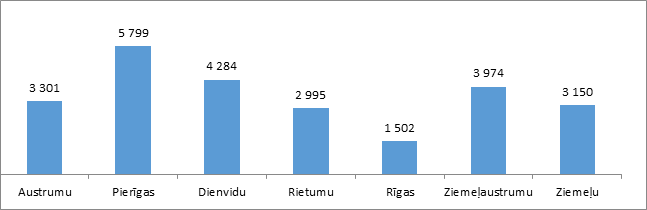 4. attēls. Dinamika par mājsaimniecības klientu slodzes samazināšanas pieteikumu skaitu pa AS “Sadales Tīkls” reģioniem. Avots: AS Sadales Tīkls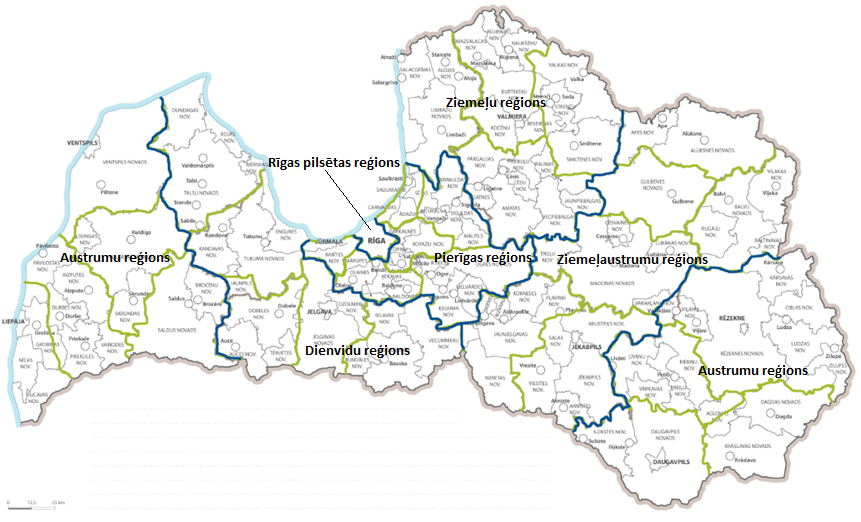 5.attēls. AS “Sadales Tīkls” klientu apkalpošanas reģionālais iedalījumsAvots: Sadales TīklsKā redzams 6. attēlā laika periodā no 2016.g maija līdz novembrim 13 331 pieslēgumos ir izbeigts saņemt elektroenerģijas sadales sistēmas pakalpojumus. Informācija par 2016. gada decembrī lauztajiem līgumiem tiks apkopota martā, ja līdz februāra beigām pieslēgumā, kurā lauzts līgums nepieteiksies jauns elektroenerģijas lietotājs. Jāatzīmē, ka 66 % pieslēgumu elektroenerģijas patēriņš nepārsniedza 10 kWh/mēnesī. 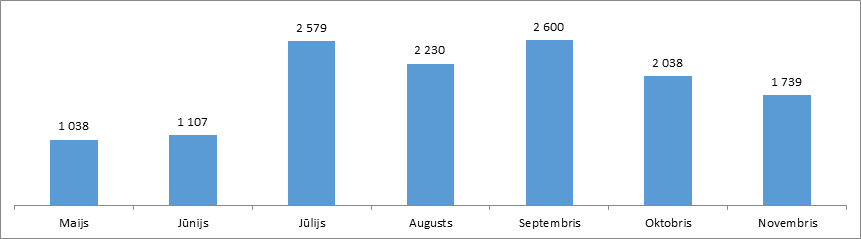 6.attēls. Atteikumu no sadales sistēmas pakalpojumiem dinamika 2016.gadā.Avots: AS Sadales TīklsTāpat “Sadales Tīkls” veica juridisko klientu, kuriem neveicot esošās pieslēguma jaudas izmaiņas ir bija paredzams nozīmīgs izmaksu pieaugums, tiešo informēšanu (apzvanīšanu) par tarifu izmaiņām un veicamajiem pasākumiem. Ja klienti, kuriem ir jautājumi par tarifu izmaiņām un par viņu iespējām ietaupīt, atsakoties no liekās, neizmantotās jaudas, zvana uz uzņēmuma informatīvo tālruni 8403 - sarunas laikā, vienojoties par klientam vēlamajām izmainām, operators var reģistrēt pieteikumu nepieciešamajām izmaiņām. Arī šobrīd pēc sadales sistēmas pakalpojumu tarifu stāšanās spēkā AS “Sadales tīkls” turpina tikties ar lielākajiem elektroenerģijas lietotājiem, uzņēmumiem un pašvaldībām, lai ieteiktu optimālākos risinājumus, kā efektīvi izmantot esošā elektrotīkla pieslēguma jaudu, tomēr lēmums par elektrotīkla jaudu efektīvu izmantošanu un tās samazināšanu ir jāpieņem katram klientam pašam. Savukārt, mājsaimniecību klientus gan līdz šim, gan arī turpmāk par rēķina izmaiņām informēs elektroenerģijas tirgotāji. 4. Iespējamo elektroenerģijas lietotāju papildus informatīvā atbalsta pasākumu vērtējums, ieteikumi tālākajai rīcībai2016.gada augustā ieviesto elektroenerģijas sadales sistēmas pakalpojumu tarifu ieviešanas rezultāti norāda uz to, ka tarifu politikas pārskatīšana un tarifu struktūras izmaiņas kopumā ir spējušas nodrošināt galvenā uzdevuma izpildi, mudinot elektroenerģijas sistēmas lietotājus ar lielāku atbildību un rūpīgāk izvērtēt savam patēriņam atbilstošo, faktiski nepieciešamo elektroenerģijas pieslēguma jaudu apjomu.Kopējā informatīvo pasākumu, kuriem pirms un pēc tarifu ieviešanas AS “Sadales Tīkls” bija jānodrošina mājsaimniecību informēšana par tarifu izmaiņām un iespējām ietekmēt savus izdevumus, intensitāte raksturojama kā ļoti augsta. To ir būtiski papildinājušas arī citu nozares uzņēmumu, Ekonomikas ministrijas un SPRK, komunikāciju aktivitātes. To rezultātā sasniegts ļoti augsts sabiedrības informētības līmeni – 91%. AS “Sadales Tīkls”, analizējot jaudas samazinājuma pieprasījumus un līgumu laušanas tendenci, var secināt, ka šobrīd mājsaimniecību klientu aktivitāte ir samazinājusies salīdzinājumā ar 2016.gada jūliju un septembri, taču tā joprojām ir vērtējama kā vidēji augsta. Tas, uzņēmuma vērtējumā, nozīmē, ka mājsaimniecības arī bez papildus informēšanas pasākumiem turpina analizēt savu pieslēgumu nepieciešamību un pieprasīto jaudu tajā. Šāds vērtējums saskan arī ar SKDS 2016.gada decembrī veiktās aptaujas rezultātiem. Lietotājiem, kuriem ir vislielākais sistēmas pakalpojumu izmaksu pieaugums, visbiežāk ir vienfāzes pieslēgums ar ļoti minimālu elektroenerģijas patēriņu, kas lielākajā daļā gadījumu liecina par to, ka elektroenerģijas pieslēgums neatrodas lietotāja pamata dzīves vietā un attiecīgi, elektroenerģijas pieslēguma izmantošana nav saistīta ar ikdienā nepieciešamo vajadzību nodrošināšanu. Šiem lietotājiem, uzņēmuma vērtējumā ir jāizdara izvēle – atteikties no pieslēguma vai turpināt to izmantot, sedzot pieslēguma nodrošināšanas maksu. Gan līdzšinējo informatīvo pasākumu sasniegtie rezultatīvie rādītāji, gan elektroenerģijas tirgotāju secinājumi no komunikācijas ar klientiem ļauj secināt, ka ir vēlams arī turpmāk organizēt informatīvos pasākumus par elektroenerģijas sadales sistēmas pakalpojumu tarifiem un iespējām mājsaimniecībām samazināt izmaksas par elektroenerģiju, izvēloties savam elektroenerģijas patēriņam piemērotāku jaudu. Vienlaikus ir svarīgi atzīmēt, ka nav iespējams precīzi noteikt administratīvo izmaksu pieaugumu  aizsargātā lietotāja pakalpojumu sniedzējiem  - AS “Sadales Tīkls” un AS “Latvenergo”. Tas ir izskaidrojams ar apstākli, ka papildus funkcijas, kas ir saistītas ar atbalsta sistēmas papildus administrēšanu, tiek  nodrošinātas esošo funkciju ietvaros. Pakalpojumu sniedzēji norāda uz to, ka atbalsta mehānisma administrēšanas procesā daļu faktisko aprēķinu par atbalsta piemērošanu atbalstāmajiem lietotājiem konkrētā norēķinu periodā nākas veikt, izmantojot manuālu datu ievadīšanu, kas, piemēram, apgrūtina un padara laikietilpīgu visaptverošas analīzes veikšanu par tendencēm aizsargāto lietotāju elektroenerģijas patēriņā un elektroenerģijas pieslēguma izmantošanā. Tomēr esošajā aizsargāto elektroenerģijas lietotāju atbalsta programmā ir vērojamas pretrunas ar 2016.gadā ieviestās elektroenerģijas sadales sistēmas pakalpojumu tarifu politikas mērķiem, jo sistēmas darbība nedod elektroenerģijas patērētājiem – mājsaimniecībām stimulu atteikties no trīsfāžu elektroenerģijas pieslēguma ar pieslēguma stiprumu līdz 32A arī tad, ja mājsaimniecības patēriņa nodrošināšanai būtu pietiekams vienfāzes pieslēgums. Aprēķini liecina, ka lielākajai daļai aizsargājamo elektroenerģijas lietotāju – mājsaimniecībām ar elektroenerģijas vienfāzes pieslēgumu un ikmēneša patēriņu robežās no 50 līdz 100 kWh - faktiskais saņemtais atbalsts mēnesī veido no 2.42 EUR līdz 3.38 EUR mēnesī, jeb aptuveni 1.9-2.6% no 128.06 EUR, ienākumu līmeņa uz vienu mājsaimniecībā mītošo iedzīvotāju, kas atbilstoši normatīviem aktiem ļauj personu vai mājsaimniecību uzskatīt par trūcīgu. Attiecīgi var secināt, ka mājsaimniecībās ar vairāk iedzīvotājiem, vai arī mājsaimniecībās, kuras, atbilstoši likumam, ir atzītas par mazturīgām, bet kuru ienākumu līmenis pārsniedz 128.06 EUR slieksni, saņemtā atbalsta apjoms veido vēl mazāku daļu pret mājsaimniecības ieņēmumiem. Nelielais faktiski saņemtā atbalsta apjoms aizsargātajam elektroenerģijas lietotājam nodrošina ļoti ierobežotas iespējas palielināt citu ikdienā lietojamu preču vai pakalpojumu patēriņu, šī iemesla dēļ atstājot neapmierinoši zemu pozitīvo ietekmi uz palīdzības saņēmēja dzīves kvalitāti. Viena no pazīmēm, kas rada aizdomas par esošās atbalsta sistēmas zemo efektivitāti, ir apstāklis, ka 2016.gada decembrī aizsargātā lietotāja pakalpojumam bija pieteikušies tikai 49% (83 008 no 169 294) iespējamā aizsargāto lietotāju skaita. Jāmin arī, ka laika posmā no 2016.gada jūlija lietotāju skaits, kuri bija pieteikušies, aizsargātā lietotāja pakalpojumam audzis maznozīmīgi – par 1540 lietotājiem jeb 1.9%.Būtisks šobrīd spēkā esošās elektroenerģijas lietotāju atbalsta sistēmas trūkums ir arī apstāklis, ka ir grūti izvērtēt tās sasniegto rezultātu atbilstību sistēmas darbības mērķim – enerģētiskās nabadzības ierobežošanai.  Galvenokārt tas ir saistīts ar faktu, ka esošā atbalsta sistēma ir veidota, ņemot vērā aizsargātā lietotāja elektroenerģijas patēriņu, bet tā neņem vērā lietotāja izdevumu slogu par citu enerģijas resursu, piemēram siltumenerģijas, dabasgāzes vai cita kurināmā, patēriņa – iespēja saņemt ierobežotu elektroenerģijas apjomu par cenu, kas ir zemāka par tirgus cenu, nenovērš enerģētiskās nabadzības sekas, kam par iemeslu ir, piemēram, siltumenerģijas izmaksu kāpums.Izvērtējot elektroenerģijas sadales tīklu ieviešanas gaitu un ar to saistīto informatīvo kampaņu efektivitāti, kā arī tarifu politikas efektivitāti, veicinot elektroenerģijas pieslēgumu un tīklu infrastruktūras racionālu un saimniecisku izmantošanu, Ekonomikas ministrija nonāca pie sekojošiem secinājumiem:Elektroenerģijas sadales sistēmas pakalpojumu tarifu politikas pārskatīšana un ar to saistītā tarifu līdzsvarošana ir sasniegusi vēlamo mērķi, un pamudinājusi būtisku skaitu elektroenerģijas lietotāju atteikties no pieslēgumu ar nepamatoti lielu jaudu uzturēšanas. Laika posmā no 2016.gada maija līdz 2017.gada janvārim pakalpojuma sniedzēja AS “Sadales Tīkls”, kā arī citu iesaistīto pušu aktivitātes ir nodrošinājušas augstu sabiedrības informētību par  elektroenerģijas sadales sistēmas pakalpojumu tarifu un iespējām ierobežot elektroenerģijas izmaksu kāpumu vai pat panākt izmaksu samazinājumu, racionāli izvēloties nepieciešamās elektroenerģijas pieslēguma jaudu.  Pozitīvi vērtējams apstāklis, ka būtiskam apjomam iedzīvotāju, t.i., 50%, ir izveidojies viedoklis par to, ka ir taisnīgi, ka tarifu izmaiņu rezultātā par tīkla pieslēgumiem ir jāmaksā arī tiem tīkla lietotājiem, kuru pieslēgumos elektroenerģija netiek patērēta. Vienlaikus AS “Sadales Tīkls” tarifu pārskatīšana ir padarījusi komplicētāku esošās aizsargāto elektroenerģijas lietotāju atbalsta sistēmas administrēšanu. Prognozējams arī, ka sistēmas darbības nodrošināšana kļūs vēl darbietilpīgāka un komplicētāka, no 2018.gada stājoties spēkā izmaiņām obligātā iepirkuma komponentes iekasēšanas sistēmā un ieviešot ar to saistīto izmaksu kāpuma kompensēšanas mehānismu. Mainoties elektroenerģijas izmaksu faktiskajai struktūrai, kas saistīta gan ar regulēto tarifu un maksājumu izmaiņām, gan arī elektroenerģijas vairumcenas samazināšanos, ir jāizvērtē iespējas esošā finansējuma ietvaros pārskatīt esošo  aizsargāto elektroenerģijas lietotāju atbalsta sistēmu, meklējot iespējas samazināt administratīvo slogu uz atbalsta nodrošināšanā iesaistītajām valsts un pašvaldību institūcijām un komersantiem, un apsverot iespējas saņemto atbalstu pēc lietotāja ieskatiem izmantot arī citu ar enerģijas apgādi saistīto izmaksu segšanai.2016.gada augustā ieviesto elektroenerģijas sadales sistēmas pakalpojumu tarifu ietekme un faktiskie aizsargāto elektroenerģijas lietotāju atbalsta programmas izpildes rādītāji norāda uz vairākām būtiskām tendencēm, kuras liecina par nepieciešamību atkārtoti izvērtēt kopējo aizsargāto elektroenerģijas lietotāju atbalsta programmas efektivitāti un atbilstību tās sākotnēji izvirzītajam mērķim – ierobežot enerģētisko nabadzību un samazināt enerģētiskajai nabadzībai pakļauto iedzīvotāju skaitu. Saistībā ar 2016.gadā vērojamo elektroenerģijas vairumtirdzniecības cenu kritumu, elektroenerģijas lietotājiem 2017.gada sākumā jau ir pieejama elektroenerģija par cenu, kas par vienu enerģijas vienību ir zemāka, nekā regulētās elektroenerģijas cena (“Pamata Tarifs”), kas bija spēkā līdz elektroenerģijas tirgus atvēršanai 2015.gada janvārī. Tā piemēram, 2017.gada janvārī, izmantojot uzņēmuma AS “Latvenergo” tarifu plānu “Dinamiskais”, patērētājam ar vienfāzes pieslēguma par 100 kWh bija jāmaksā 14.60 EUR, kas ir par aptuveni 3.6% procentiem jeb 0.55 EUR mazāk, nekā izmaksas analoģiska elektroenerģijas apjoma cena 2014.gada decembrī. 2016.gadā, atbilstoši EM datiem, bijis vērojams vidējais bruto algas kāpums par 5%, kas ir veicinājis iedzīvotāju pirktspējas kāpumu. Tāpēc kopumā var secināt, ka elektroenerģijas vairumtirgus cenu krituma tendenču iespaidā, un iedzīvotāju pirktspējas kāpuma rezultātā, elektroenerģijas izmaksu slogs uz būtisku daļu mājsaimniecību kopš tirgus atvēršanas konkurencei ir samazinājies. Iesniedzējs: Ministru prezidenta biedrs,ekonomikas ministrs  							A.AšeradensVīza: Valsts sekretārs					          			       J.Stinka07.03.2017. 15:454533Valdmanis67013194Gunars.Valdmanis@em.gov.lvMājsaimniecības klientu slodzes samazināšanas pieteikumu skaits pa mēnešiem norādīts.Pieteikumu veidsMaijsJūnijsJūlijsAugustsSeptembrisOktobrisNovembrisDecembrisKopāMājsaimniecības 1 fāze030646562876941418Mājsaimniecības 3 fāzes uz 1 fāzi1075032 6502 0853 0152 1001 52793312 920Mājsaimniecības 3 fāzes477813 4691 5162 0971 7261 24778411 667Kopā1541 3146 1833 6665 1743 9132 8431 75825 005Vidējais elektroenerģijas patēriņš (kWh) gadā 1 pieslēgumāMaijsJūnijsJūlijsAugustsSeptembrisOktobrisNovembrisDecembrisVidējiMājsaimniecības no 1-f. uz 1-f.1 9141 0011 1191 1348441 0796121 047Mājsaimniecības no 3-f. uz 1-f.245509457505610842849832639Mājsaimniecības no 3-f. uz 3-f.2 0353 8733 4022 5985 9064 0654 9715 7134 205